О внесении изменений в решение городской Думы от 31.08.2012 №815 «Об утверждении Положения о комитете по образованию города Барнаула» (в ред. решения                       от 27.10.2017 №24)С целью приведения в соответствие с действующим законодательством, учитывая протест прокурора города Барнаула, городская ДумаРЕШИЛА:Внести в Положение о комитете по образованию города Барнаула, утвержденное решением городской Думы от 31.08.2012 №815 (в ред. решения от 27.10.2017 №24), следующие изменения:1.1. В пункте 1.2 раздела 1 «Общие положения» слова «Положением          о комитете по образованию города Барнаула» заменить словами «Положением о Комитете»;1.2. Пункт 2.7 раздела 2 «Полномочия Комитета» изложить в следующей редакции:«2.7. Осуществляет в соответствии с Федеральным законом                           от 26.07.2017 №179-ФЗ «Об основах приграничного сотрудничества» приграничное сотрудничество в сфере образования;»;1.3. В разделе 3 «Функции Комитета»:1.3.1. В пункте 3.3 слова «краевых программ» заменить словами «региональных программ»;1.3.2. Пункт 3.5 изложить в следующей редакции:«3.5. Организует работу постоянно или временно действующих органов Комитета по вопросам образования, в том числе комиссии по оценке последствий принятия решения о реконструкции, модернизации, об изменении назначения или о ликвидации объекта социальной инфраструктуры для детей, являющегося муниципальной собственностью, заключении подведомственной организацией, образующей социальную инфраструктуру  для детей, договора аренды, безвозмездного пользования закрепленных за ней объектов собственности, а также о реорганизации или ликвидации подведомственной организации, образующей социальную инфраструктуру для детей, созданных Комитетом в порядке, предусмотренном нормативными правовыми актами Российской Федерации и Алтайского края, муниципальными правовыми актами;»;Пункты 3.18, 3.19 изложить в следующей редакции:«3.18. Принимает решение о реконструкции, модернизации, об изменении назначения или о ликвидации объекта социальной инфраструктуры для детей, являющегося муниципальной собственностью, а также о реорганизации подведомственных организаций, образующих социальную инфраструктуру для детей, на основании положительного заключения комиссии по оценке последствий такого решения для обеспечения жизнедеятельности, образования, развития, отдыха и оздоровления детей, оказания им медицинской помощи, профилактики заболеваний у детей, их социальной защиты и социального обслуживания;3.19. Разрабатывает предложения по строительству, реконструкции, капитальному ремонту объектов образования на территории города Барнаула, координирует подведомственные организации по проведению ремонта зданий и помещений, находящихся в их оперативном управлении;»;1.3.4. В пункте 3.48 слова «между сельскими населенными пунктами и поселками, находящимися в границах городского округа – города Барнаула» заменить словами «между населенными пунктами в составе городского    округа – города Барнаула Алтайского края»;1.3.5. Пункты 3.49, 3.50 изложить в следующей редакции:«3.49. Устанавливает плату, взимаемую с родителей (законных представителей), за присмотр и уход за детьми, осваивающими образовательные программы дошкольного образования в муниципальных образовательных организациях, и ее размер, если иное не предусмотрено Федеральным законом от 29.12.2012 №273-ФЗ «Об образовании в Российской Федерации», а также случаи и порядок снижения указанной платы либо освобождения от ее взимания отдельных категорий родителей (законных представителей) воспитанников;3.50. Устанавливает плату, взимаемую с родителей (законных представителей), за содержание детей в муниципальной образовательной организации с наличием интерната, за осуществление присмотра и ухода за детьми в группах продленного дня и ее размер, если иное не предусмотрено Федеральным законом от 29.12.2012 №273-ФЗ «Об образовании в Российской Федерации»,   а  также   случаи   и  порядок   снижения  указанной  платы  либо освобождения от ее взимания отдельных категорий родителей (законных представителей) учащихся;».2. Пресс-центру (Павлинова Ю.С.) опубликовать решение в газете «Вечерний Барнаул» и разместить на официальном Интернет-сайте города Барнаула.3. Контроль за исполнением решения возложить на комитет                                   по социальной политике (Понкрашева М.В.).Российская Федерация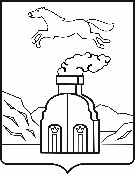 Российская ФедерацияБарнаульская городская ДумаРЕШЕНИЕБарнаульская городская ДумаРЕШЕНИЕот	№	от	№	Председатель городской ДумыГ.А. БуевичГлава городаС.И. Дугин